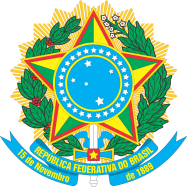 UNIVERSIDADE FEDERAL DE CAMPINA GRANDECENTRO DE HUMANIDADESDIREÇÃO DO CENTRO DE HUMANIDADES